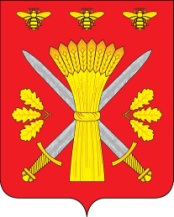 РОССИЙСКАЯ ФЕДЕРАЦИЯОРЛОВСКАЯ ОБЛАСТЬТРОСНЯНСКИЙ РАЙОННЫЙ СОВЕТ НАРОДНЫХ ДЕПУТАТОВРЕШЕНИЕ16 сентября 2022 года                                                                         № 60             с.ТроснаОб избрании Главы Троснянского района                                                         Принято на четырнадцатом заседании                                                         Троснянского       районного     Совета                                                             народных депутатов шестого созыва         На основании Устава Троснянского района, Федерального закона « Об общих принципах организации местного самоуправления в Российской Федерации» от 06.10.2003 года № 131-ФЗ и в результате голосования (Протокол № 2 заседания счетной комиссии), Троснянский районный Совет народных депутатов РЕШИЛ:           1. Избрать Главой Троснянского района  Левковского А. В.         2. Настоящее решение вступает в силу со дня его подписания.Председатель районного Совета             Глава районанародных депутатов                                     А.Г.Кисель                                        А. В. Левковский